PRÍLOHY SÚŤAŽNÝCH PODKLADOVPrílohy sú poskytované spolu so súťažnými podkladmi na predmet zákazky„Regenerácia vnútrobloku Mikovíniho ul. v Nitre II“.Príloha č. 1Identifikácia uchádzača/skupiny dodávateľov aIdentifikácia osoby, ktorej služby alebo podklady pri vypracovaní ponuky uchádzač využil, pokiaľ nevypracoval ponuku sámPríloha č. 2Návrh na plnenie kritérií na vyhodnotenie ponúkPríloha č. 3Čestné vyhlásenie o vytvorení skupiny dodávateľovPríloha č. 4Plná moc členov skupinyPríloha č. 5Návrh Zmluvy o dieloPríloha č. 6Vyhlásenie uchádzačaPríloha č. 7Podiel plnenia zo ZmluvyPríloha č. 8Výkaz výmerPríloha č. 9Jednotný európsky dokumentPríloha č. 10Projektová dokumentáciaPríloha č. 11Súhlas so spracovaním osobných údajovPríloha č. 12Vyhlásenie uchádzača o neexistencii konfliktu záujmovPRÍLOHA Č. 1 SÚŤAŽNÝCH PODKLADOVIDENTIFIKÁCIA UCHÁDZAČA/SKUPINY DODÁVATEĽOVffhh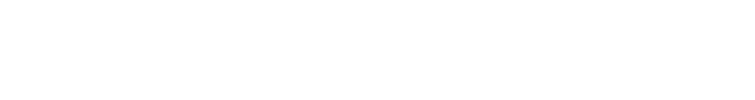 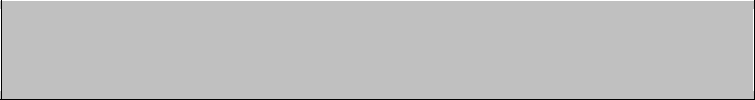 Obchodné meno alebo názov uchádzačaúplné oficiálne obchodné meno alebo názovuchádzačaNázov skupiny dodávateľovvyplňte v prípade, ak je uchádzač členomskupiny dodávateľov, ktorá predkladáponukuSídlo alebo miesto podnikania uchádzačaúplná adresa sídla alebo miesta podnikaniauchádzačaKontaktné údaje uchádzačapre potreby komunikácie s uchádzačom počasverejného obstarávaniaMeno a priezvisko kontaktnej osobyTelefónFaxE-mailV....................................., dňa ...Podpisy osôb oprávnených konať v mene uchádzača: .....................................................................................IDENTIFIKÁCIA OSOBY, KTOREJ SLUŽBY ALEBO PODKLADY PRI VYPRACOVANÍ PONUKY UCHÁDZAČ VYUŽIL, POKIAĽ NEVYPRACOVAL PONUKU SÁM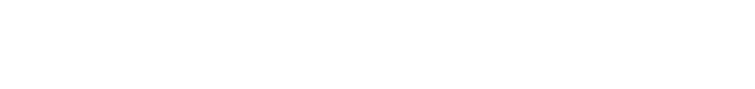 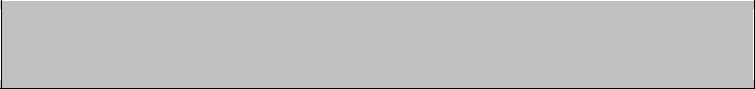 Obchodné meno alebo názov osobyúplné oficiálne obchodné meno alebo názovSídlo alebo miesto podnikania osobyúplná adresa sídla alebo miesta podnikaniaosobyIČOPrávna formaZápis osoby v Obchodnom registrioznačenie Obchodného registra alebo inejevidencie, do ktorej je osoba zapísaná podľaprávneho poriadku štátu, ktorým sa spravuje,a číslo zápisu alebo údaj o zápise do tohtoregistra alebo evidencie ak je relevantnéŠtátnázov štátu, podľa právneho poriadkuktorého bola osoba založená resp. štátnapríslušnosťKontaktné údaje osobyMeno a priezvisko kontaktnej osobyTelefónFaxE-mailV....................................., dňa ...Podpisy osôb oprávnených konať v mene uchádzača: .....................................................................................PRÍLOHA Č. 2 SÚŤAŽNÝCH PODKLADOVNÁVRH NA PLNENIE KRITÉRIA NA VYHODNOTENIE PONÚK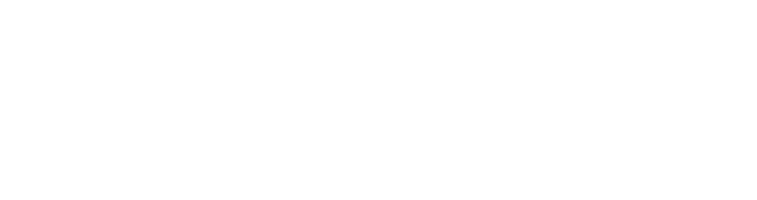 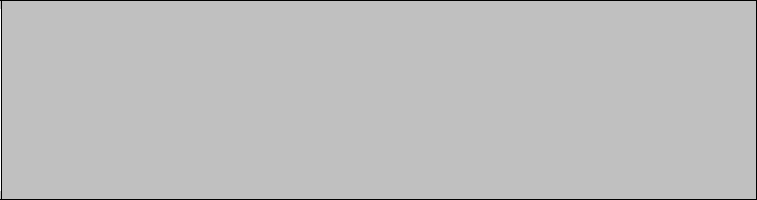 Uchádzač / skupina dodávateľov(názov, sídlo, IČO)Kritérium na vyhodnotenie ponúkJe uchádzač platiteľom DPH?NAJNIŽŠIA CENA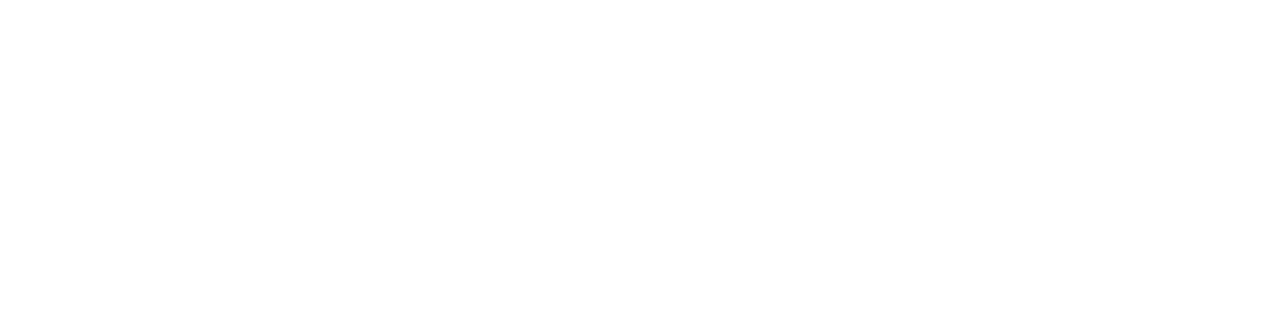 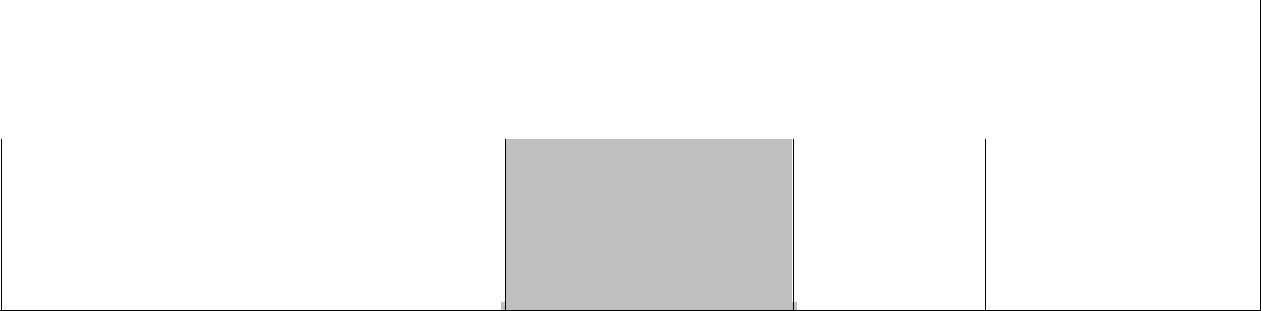 Ponúkaná cena za celý rozsahpredmetu zákazkyV ........................., dňa ............................................................................(osoba oprávnená konať za uchádzača)MenoFunkcianehodiace prečiarknuťPRÍLOHA Č. 3 SÚŤAŽNÝCH PODKLADOV ČESTNÉ VYHLÁSENIE O VYTVORENÍ SKUPINY DODÁVATEĽOV1.  	Dolu podpísaní zástupcovia uchádzačov uvedených v tomto vyhlásení týmto vyhlasujeme, že za účelom predloženia ponuky v tomto postupe verejného obstarávania na vyhotovenie predmetu zákazky: ,,Regenerácia vnútrobloku Mikovíniho ul. v Nitre II“ vyhlásenej verejným obstarávateľom Mesto Nitra vo Vestníku č. 256/2020 zo dňa 04.12.2020, pod č. 44354-WYP 2sme vytvorili skupinu dodávateľov a predkladáme spoločnú ponuku. Skupina pozostáva z nasledovných samostatných právnych subjektov:(názov, sídlo/miesto podnikania, IČO)(názov, sídlo/miesto podnikania, IČO)(názov, sídlo/miesto podnikania, IČO)2.    V prípade, že naša spoločná  ponuka bude prijatá, zaväzujeme sa, že pred uzavretím Zmluvy v zmysle podmienok súťaže, uvedených v súťažných podkladoch predložíme verejnému obstarávateľovi zmluvu, ktorá bude zaväzovať zmluvné strany, aby ručili spoločne a nerozdielne za záväzky voči verejnému obstarávateľovi, vzniknuté pri realizácii predmetu zákazky.3.	Zároveň vyhlasujeme, že všetky skuto čnosti uvedené v tomto vyhlásení sú pravdivé a úplné. Sme si vedomí právnych následkov uvedenia nepravdivých alebo neúplných skutočností uvedených v tomto vyhlásení v zmysle súťažných podkladov, vrátane zodpovednosti za škodu spôsobenú verejnému obstarávateľovizmysle všeobecne záväzných právnych predpisov platných v SR. V......................... dňa...............Vyplní uchádzač podľa oznámenia o vyhlásení verejného obstarávania/výzvy na predkladanie ponúk3 Uvedú sa všetci členovia skupiny dodávateľov4 Podpísané všetkými členmi skupiny dodávateľov, štatutárnym orgánom alebo členom štatutárneho orgánu alebo iným zástupcom, ktorý je oprávnený konať v mene člena skupiny dodávateľov v obchodných záväzkových vzťahochPRÍLOHA  4 SÚŤAŽNÝCH PODKLADOVPLNÁ MOC PRE JEDNÉHO Z ČLENOV SKUPINY, KONAJÚCEHO ZA SKUPINU DODÁVATEĽOVSplnomocniteľ/splnomocnitelia:Obchodné meno, sídlo, údaj o zápise, IČO uchádzača/člena skupiny dodávateľov, zastúpený meno/mená a priezvisko/priezviská, trvalý pobyt štatutárneho orgánu/členov štatutárneho orgánu (ak ide o právnickú osobu), meno, priezvisko, miesto podnikania, údaj o zápise, IČO uchádzača/člena skupiny dodávateľov (ak ide o fyzickú osobu)Obchodné meno, sídlo, údaj o zápise, IČO uchádzača/člena skupiny dodávateľov, zastúpený meno/mená a priezvisko/priezviská, trvalý pobyt štatutárneho orgánu/členov štatutárneho orgánu (ak ide o právnickú osobu), meno, priezvisko, miesto podnikania, údaj o zápise, IČO uchádzača/člena skupiny dodávateľov (ak ide o fyzickú osobu)5udeľuje/ú plnomocenstvosplnomocnencovi:Obchodné meno, sídlo, údaj o zápise, IČO člena skupiny dodávateľov, zastúpený meno/mená a priezvisko/priezviská, trvalý pobyt štatutárneho orgánu/členov štatutárneho orgánu (ak ideprávnickú osobu), meno, priezvisko, miesto podnikania, údaj o zápise, IČO uchádzača/člena skupiny dodávateľov (ak ide o fyzickú osobu)na prijímanie pokynov, komunikáciu a vykonávanie všetkých právnych úkonov v mene všetkých členov skupiny dodávateľov vo verejnom obstarávaní na predmet zákazky: „Regenerácia vnútrobloku Mikovíniho ul. v Nitre II“ vyhlásenej verejným obstarávateľom Mesto Nitra voUvedie sa v závislosti od počtu členov skupiny dodávateľovVyplní uchádzač podľa oznámenia o vyhlásení verejného obstarávania/výzvy na predkladanie ponúkPodpísané všetkými členmi skupiny dodávateľov, štatutárnym orgánom alebo členom štatutárneho orgánu alebo iným zástupcom, ktorý je oprávnený konať v mene člena skupiny dodávateľov v obchodných záväzkových vzťahochPRÍLOHA Č. 5 SÚŤAŽNÝCH PODKLADOVZmluva o dielo tvorí samostatnú prílohu súťažných podkladov a je zverejnená na https://www.josephine.proebiz.com.PRÍLOHA Č. 6 SÚŤAŽNÝCH PODKLADOVVYHLÁSENIE UCHÁDZAČAuchádzač ............. /Obchodné meno, sídlo, údaj o zápise, IČO uchádzača/člena skupiny dodávateľov, zastúpenýmeno/mená a priezvisko/priezviská, trvalý pobyt štatutárneho orgánu/člen ov štatutárneho orgánu (ak ide o právnickú osobu), meno, priezvisko, miesto podnikania, údaj o zápise, IČO uchádzača/člena skupiny dodávateľov (ak ide o fyzickú osobu)/ týmto vyhlasuje, žesúhlasí so všetkými podmienkami a požiadavkami na predmet zákazky: ,,Regenerácia vnútrobloku Mikovíniho ul. v Nitre II“, vyhlásenej verejným obstarávateľom Mesto Nitra vo Vestníku č. 256/2020 zo dňa 04.12.2020, pod č. 44354-WYP 8, ktoré sú určené vo výzve napredkladanie ponúk a v súťažných podkladoch a ich prílohách, v Zmluve a jej prílohách a v iných dokumentoch poskytnutých verejným obstarávateľom v lehote na predkladanie ponúk,je dôkladne oboznámený s celým obsahom súťažných podkladov a ich prílohami, návrhom Zmluvy, všeobecnými podmienkami Zmluvy a ostatnými prílohami Zmluvy,všetky vyhlásenia, potvrdenia, doklady, dokumenty a údaje uvedené v ponuke sú pravdivé a úplné,jeho zakladateľom, členom alebo spoločníkom nie je politická strana alebo politické hnutie.v .................... dňa ...........................	..................................................podpisPovinnévyplní uchádzač podľa výzvy na predkladanie ponúkPRÍLOHA Č. 7 SÚŤAŽNÝCH PODKLADOVObchodné meno uchádzača:Sídlo:IČO:Predmet zákazky: „Regenerácia vnútrobloku Mikovíniho ul. v Nitre II,“Podiel plnenia zo Zmluvy,ktorý má uchádzač v úmysle zabezpečiť subdodávateľomV súlade s ustanovením § 41 ods. 1 písm. a) a ods. 3 Zákona, verejný obstarávateľ požaduje od uchádzačov, aby vo svojej ponuke uviedli:Zoznam všetkých navrhovaných subdodávateľov v rozsahu obchodné meno/názov, sídlo/miesto podnikania, IČO, zápis do príslušného registra. Zoznam subdodávateľov bude vyhotovený v členení:Údaje o osobe oprávnenej konať za subdodávateľa v rozsahu meno a priezvisko, adresa pobytu, dátumnarodenia: Tieto údaje budú doplnené úspešným uchádzačom v rámci poskytnutia riadnej súčinnosti v súlade s bodom 33.4 písm. a/časti A.1 Pokyny pre uchádzačov súťažných podkladov. V súlade s § 41 ods. 6 Zákona verejný obstarávateľ nevyžaduje od uchádzačov údaje o osobe oprávnenej konať za subdodávateľov - dodávateľov tovaru uvedených v tabuľke pod písm. C/ tejto prílohy.Uvedenie predmetu subdodávkyPercentuálny podiel zákazky zabezpečovaný subdodávateľom.Verejný obstarávateľ v súlade s § 41 ods. 1 písm. b) ZVO požaduje, aby navrhovaný subdodávateľ spĺňal podmienky účasti týkajúce sa osobného postavenia podľa § 32 ods. 1 ZVO a neexistovali u neho dôvody na vylúčenie podľa § 40 ods. 6 písm. a) až h) a ods. 7; oprávnenie dodávať tovar, uskutočňovať stavebné práce alebo poskytovať službu sa preukazuje vo vzťahu k tej časti predmetu zákazky, ktorý má subdodávateľ plniť.Verejný obstarávateľ požaduje, aby počas platnosti a účinnosti Zmluvy bol on a jeho subdodávatelia zapísaní v Registri partnerov verejného sektora, ak takúto povinnosť majú, a aby plnil všetky povinnosti vyplývajúce so zákona č. 315/2016 Z. Z. O registri partnerov verejného sektora a o zmene a doplnení niektorých zákonov v znení neskorších predpisov.A/C/V .................................. dňa .................meno a podpis oprávnenej osoby uchádzačaPovinné !PRÍLOHA Č. 8 SÚŤAŽNÝCH PODKLADOVVÝKAZ VÝMERVýkaz výmer tvorí samostatnú prílohu k týmto súťažným podkladom a je zverejnená na https://www.josephine.proebiz.com Upozorňujeme uchádzačov, že v prípade ak výkaz výmer obsahuje odvolávku na konkrétnu značku, konkrétneho výrobcu alebo konkrétny výrobok, verejný obstarávateľ umožňuje predloženie ekvivalentu, za podmienky, že ekvivalent spĺňa požadované technické parametre a špecifikáciu v rovnakom, alebo vyššom rozsahu.PRÍLOHA Č. 9 SÚŤAŽNÝCH PODKLA DOVJEDNOTNÝ EURÓPSKY DOKUMENTVerejný obstarávateľ neposkytuje vzor jednotného európskeho dokumentu.Jednotný európsky dokument na vyplnenie uchádzačom spolu s manuálom vydaným Úradom pre verejné obstarávanie k jeho korektnému vyplneniu si môže uchádzač stiahnuť z webového portálu Úradu pre verejné obstarávaniehttps://www.uvo.gov.sk/jednotny-europsky-dokument-pre-verejne-obstaravanie-602.html PRÍLOHA Č. 10 SÚŤAŽNÝCH PODKLADOVPROJEKTOVÁ DOKUMENTÁCIAProjektová dokumentácia tvorí samostatnú prílohu k týmto súťažným podkladom a je zverejnená na https://www.josephine.proebiz.com . Upozorňujeme uchádzačov, že v prípade ak projektová dokumentácia obsahuje odvolávku na konkrétnu značku, konkrétneho výrobcu alebo konkrétny výrobok, verejný obstarávate ľ umožňuje predloženie ekvivalentu, za podmienky, že ekvivalent spĺňa požadované technické parametre a špecifikáciu v rovnakom, alebo vyššom rozsahu.PRÍLOHA Č. 11 SÚŤAŽNÝCH PODKLADOVSÚHLAS SO SPRACOVANÍM OSOBNÝCH ÚDAJOVSÚHLAS SO SPRACOVANÍM OSOBNÝCH ÚDAJOVdotknutej fyzickej osoby, ktorej osobné údaje boli uvedené v ponuke uchádzačaPodpísaný/á ..........................................................................(meno, priezvisko, trvalé bydlisko dotknutej fyzickejosoby, ktorej osobné údaje boli uvedené v ponuke uchádzača)udeľujem týmto súhlas v zmysle zákona č. 18/2018 Z. z. o ochrane osobných údajov a o zmene a doplnení niektorých zákonovverejnému obstarávateľovi Mesto Nitra, Štefánikova trieda 60, 95006 Nitra, IČO: 00308307 (ďalej len „verejný obstarávateľ“) so spracovaním mojich osobných údajov v rozsahu ako boli poskytnuté uchádzačovi za účelom vypracovania a predloženia ponuky na predmet zákazky: ,,Brezový háj v Nitre - budovanie prvkov zelenej infraštruktúry  II“, vyhlásenej verejný m obstarávateľom Mesto Nitra vo Vestníku č. 256/2020 zo dňa 04.12.2020, pod č. 44354-WYP 9  (ďalej len „súťaž“)Zároveň udeľujem verejnému obstarávateľovi a zástupcovi verejného obstarávateľa súhlas so spracúvaním mojich osobných údajov, ktoré mu boli poskytnuté ako súčasť ponuky predloženej uchádzačom vo vyššie uvedenej súťaži, pre potreby vyhodnotenia predloženej ponuky a uskutočnenia ďalších úkonov v súvislosti s realizáciou súťaže, uzavretím a následnou správou záväzkového vzťahu, ktorý bude výsledkom súťaže.Tento súhlas platí počas trvania realizácie a monitorovania vyššie uvedeného projektu, ako aj počas následnej archivácie predložených dokumentov.Som si vedomá/vedomý, že spracované údaje budú archivované a likvidované v súlade s platnými predpismi Slovenskej republiky a s platnými predpismi EÚ.V ............................, dňa ...................(uviesť miesto a dátum podpisu)Podpis: ..........................................(vypísať meno, priezvisko)vyplní uchádzač podľa Výzvy na predkladanie ponúkPRÍLOHA Č. 12 SÚŤAŽNÝCH PODKLADOVVYHLÁSENIE UCHÁDZAČA O NEEXISTENCII KONFLIKTU ZÁUJMOVČestné vyhlásenie o neprítomnosti konfliktu záujmov (vzor)[doplniť názov uchádzača], zastúpený [doplniť meno a priezvisko štatutárneho zástupcu ] ako uchádzač, ktorý predložil ponuku v rámci postupu zadávania podlimitnej zákazky postupom zákona č. 343/2015 Z. z. o verejnom obstarávaní a o zmene a doplnení niektorých zákonov v platnom znení („ZVO“) (ďalej len „súťaž“) vyhláseného verejným obstarávateľom Mesto Nitra (ďalej len „verejný obstarávateľ“) na obstaranie „Regenerácia vnútrobloku Mikovíniho ul. v Nitre II“ (ďalej len „zákazka“) výzvou na predkladanie ponúk uverejnenou vo Vestníku verejného obstarávania č.  256/2020 zo dňa 04.12.2020, pod č. 44354-WYP, týmtočestne vyhlasujem, žev súvislosti s uvedeným postupom zadávania zákazky:nevyvíjal som a nebudem vyvíjať voči žiadnej osobe na strane verejného obstarávateľa, ktorá je alebo by mohla byť zainteresovaná v zmysle ustanovení § 23 ods. 3 ZVO („zainteresovaná osoba“) akékoľvek aktivity, ktoré vy mohli viesť k zvýhodneniu nášho postavenia v súťaži,neposkytol som a neposkytnem akejkoľvek čo i len potencionálne zainteresovanej osobe priamo alebo nepriamo akúkoľvek finančnú alebo vecnú výhodu ako motiváciu alebo odmenu súvisiacu so zadaním tejto zákazky,budem bezodkladne informovať verejného obstarávateľa o akejkoľvek situácii, ktorá je považovaná za konflikt záujmov alebo ktorá by mohla viesť ku konfliktu záujmov kedykoľvek v priebehu procesu verejného obstarávania,poskytnem verejnému obstarávateľovi v postupe tohto verejného obstarávania presné, pravdivé a úplné informácie.Dátum:_________________________________pečiatka, meno a podpis uchádzača10Doklad musí byť podpísaný uchádzačom, jeho štatutárnym orgánom alebo členom štatutárneho orgánu alebo iným zástupcom uchádzača, ktorý je oprávnený konať v mene uchádzača v obchodných záväzkových vzťahoch.IČOPrávna formaZápis uchádzača v Obchodnom registrioznačenie Obchodného registra alebo inejevidencie, do ktorej je uchádzač zapísanýpodľa právneho poriadku štátu, ktorým saspravuje, a číslo zápisu alebo údaj o zápise dotohto registra alebo evidencieŠtátnázov štátu, podľa právneho poriadkuktorého bol uchádzač založenýZoznam osôb oprávnenýchmeno a priezviskokonať v mene uchádzačaÁNO1NIENavrhovanáNavrhovanáNavrhovanáNavrhovanácelková cenaDPH v EURcelková cenav EUR bez DPHv EUR s DPHObchodné meno................................................Sídlo/miesto podnikaniameno a priezvisko, funkciaIČO:podpisObchodné meno................................................Sídlo/miesto podnikaniameno a priezvisko, funkciaIČO:podpisObchodné meno................................................Sídlo/miesto podnikaniameno a priezvisko, funkciaIČO:podpis4Vestníku č.256/2020dňa04.12.2020 pod sp.zn44354-WYP6  vrátane konania pri uzatvorení Zmluvy, ako aj konania pri plnení Zmluvy a zo Zmluvy vyplývajúcich právnych vzťahov.aj konania pri plnení Zmluvy a zo Zmluvy vyplývajúcich právnych vzťahov.aj konania pri plnení Zmluvy a zo Zmluvy vyplývajúcich právnych vzťahov.aj konania pri plnení Zmluvy a zo Zmluvy vyplývajúcich právnych vzťahov.aj konania pri plnení Zmluvy a zo Zmluvy vyplývajúcich právnych vzťahov.aj konania pri plnení Zmluvy a zo Zmluvy vyplývajúcich právnych vzťahov.aj konania pri plnení Zmluvy a zo Zmluvy vyplývajúcich právnych vzťahov.V.........................dňa...............dňa...............................................................................................................podpis splnomocniteľapodpis splnomocniteľaV.........................dňa...............dňa...............................................................................................................podpis splnomocniteľa7podpis splnomocniteľa7Plnomocenstvo prijímam:Plnomocenstvo prijímam:Plnomocenstvo prijímam:V.........................dňa...............dňa...............................................................................................................podpis splnomocnencaPriamiÚdaje o osobePredmetp.č.Priamioprávnenej konaťPredmet% podiel subdodávokp.č.Podzhotoviteliaoprávnenej konaťsubdodávky% podiel subdodávokPodzhotoviteliaza subdodávateľasubdodávkyza subdodávateľa1.2.3.Súhrn % podielusubdodávokB/B/Podzhotovitelia (sÚdaje o osobePredmetp.č.výnimkou Priamychoprávnenej konaťPredmet% podiel subdodávokp.č.výnimkou Priamychoprávnenej konaťsubdodávky% podiel subdodávokPodzhotoviteľov)za subdodávateľasubdodávkyPodzhotoviteľov)za subdodávateľa1.2.3.Súhrn % podielusubdodávokDodávateliaÚdaje o osobePredmetp.č.Dodávateliaoprávnenej konaťPredmet% podiel subdodávokp.č.Zhotoviteľaoprávnenej konaťsubdodávky% podiel subdodávokZhotoviteľaza subdodávateľasubdodávkyza subdodávateľa1.2.3.Súhrn % podielusubdodávok1.  spoločnosti (obchodné meno/názov, sídlo, IČO uchádzača) (ďalej len „uchádzač“),1.  spoločnosti (obchodné meno/názov, sídlo, IČO uchádzača) (ďalej len „uchádzač“),1.  spoločnosti (obchodné meno/názov, sídlo, IČO uchádzača) (ďalej len „uchádzač“),